Application Form Part 2 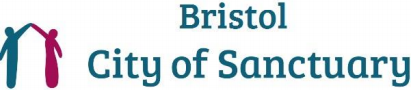 You may use this form to apply electronically, or by hand Post applied for: Manager, Bristol City of Sanctuary Employment History1. Secondary, Further, Higher Education, Training and Qualifications and  professional memberships 2. Why are you applying for this job? (guideline 300-500 words)3. Skills, Knowledge, Experience, Personal style and behaviour: (Guideline: from  500-1500 words in total). Please explain how you meet the person specification for this job, taking each of  the 15 points in turn, with examples of your skills, experience, etc. You may focus  on the essential criteria, but if you have examples illustrating that you meet the  desirable criteria as well under any particular heading, then please include them.  
4. Disability Do you consider that you have a disability? Yes No  If yes, do you require any adjustments to attend an interview? Please specify : Please return this form to  bcosjobs@gmail.com or by hand to BCoS recruitment, Bristol City of Sanctuary,  Assisi Centre, Lawfords Gate, Bristol, BS5 0RE ON OR BEFORE THE CLOSING DATE: 9 am: 28th June 2021 [Interview date: Thursday 8th July 2021]Current or latest occupation (paid or  unpaid)EmployerNature of BusinessPosition heldFrom – toMain duties/responsiblitiesCurrent or latest occupation (paid or  unpaid)EmployerNature of BusinessPosition heldFrom – toMain duties/responsiblitiesPrevious occupations (paid or unpaid)EmployerNature of BusinessPosition heldFrom – toMain duties/responsiblitiesEmployerNature of BusinessPosition heldFrom – toMain duties/responsiblitiesYear Establishment Qualification